Uniwersytet Rzeszowski
Dziekanat Kolegium Nauk Humanistycznych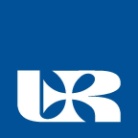 DZIENNICZEK PRAKTYKkierunek: polonistyka stosowanaspecjalność: komunikacja społeczna, reklama i animacja kultury1. Imię i nazwisko studenta: …………………………………………………………………….....Rok studiów, semestr, forma studiów: …………………………………………………….Rok akademicki: …………………………… Nr albumu: ……………………………………Miejsce odbywania praktyki (adres i telefon):………………………………………………………………………………………………………………..………………………………………………………………………………………………………………..………………………………………………………………………………………………………………………Termin odbywania praktyki:………………………………………………………………………………………………………….Liczba godzin praktyki:………………………………………………………………………….Imię i nazwisko opiekuna praktyki (w instytucji):………………………………………………………………………………………………………….Dane kontaktowe do Instytutu Polonistyki i Dziennikarstwa:Sekretariat IPiD, ul. Rejtana 16c, 35-959 Rzeszów, tel. 17 872 1230 Koordynator praktyk: dr Justyna Majchrowska, e-mail: jmajchrowska@ur.edu.pl Dane studenta (umożliwiające kontakt w czasie praktyki):……………………………………………………………………………………………………..…………………………………………………………………………………………………..…WYTYCZNE W SPRAWIE PRAKTYKI PROGRAMOWEJstudentów studiów 1. stopnia polonistyki stosowanej (studia stacjonarne) specjalność: komunikacja społeczna, reklama i animacja kulturyW ramach przygotowywania zawodowego studenci polonistyki stosowanej, specjalność komunikacja społeczna, reklama i animacja kultury zaliczają praktykę w następującym wymiarze:dwutygodniowa praktyka w instytucjach kultury, urzędach, redakcjach, wydawnictwach, firmach związanych z rynkiem medialnym, biurach poselskich, sekretariatach, firmach consultingowych, domach kultury, muzeach, agencjach PR, itp. po 1. roku studiów w wymiarze 50 godzin (25 godzin w tygodniu, po 5 godzin dziennie), zaliczenie w semestrze 3.dwutygodniowa praktyka w instytucjach kultury, urzędach, redakcjach, wydawnictwach, firmach związanych z rynkiem medialnym, biurach poselskich, sekretariatach, firmach consultingowych, domach kultury, muzeach, agencjach PR, itp. po 2. roku studiów w wymiarze 50 godzin (25 godzin w tygodniu, po 5 godzin dziennie), zaliczenie w semestrze 5.Podstawową formą uczestniczenia w praktyce jest zapoznanie się z działalnością programową właściwej instytucji. Dotyczy to zarówno prowadzenia  dokumentacji, jak i sposobów jej sporządzania i opracowywania oraz praktycznych umiejętności niezbędnych w prowadzeniu danej działalności medialnej bądź wydawniczej. W miarę możliwości student/ka powinien/na brać udział w zebraniach, posiedzeniach zespołu, próbach, spotkaniach, na zasadzie asystenta opiekuna praktyk. Powinien/na również aktywnie włączyć się w przygotowywanie organizowanych w instytucji przedsięwzięć o charakterze medialnym bądź wydawniczym.Studentów obowiązuje praktyka w wybranej instytucji (50 godzin po roku 1. i 50 godzin po roku 2.).4.Studenci zobowiązani są do zawarcia ubezpieczenia w zakresie następstw nieszczęśliwych wypadków (NNW) na okres trwania praktyk, we własnym zakresie i na własny koszt. Brak zawarcia przez studenta umowy ubezpieczenia w ww. zakresie uniemożliwia odbycie praktyki programowej.5.Zagadnienia praktyki specjalnościowej sytuują się wokół następujących zagadnień:asystowanie w wyznaczonych zajęciach zgodnie z ustalonym wymiarem godzin,zaznajomienie się z organizacją pracy wybranej instytucji (dokumentacja, planowanie, statut, instrukcja bhp itp.),współpraca wybranej instytucji ze środowiskiem,organizacja, wyposażenie i wykorzystanie zasobów instytucji (zbiory, pomieszczenia itp.),obserwacja struktur w obrębie wybranej instytucji,planowanie, organizacja i przygotowanie działań charakterystycznych dla wybranej instytucji,zapoznanie się ze stosowanym przez opiekuna praktyk sposobem organizacji pracy, gromadzeniem materiałów, sposobami ich wykorzystania i archiwizowania.6.Na początku praktyki student/ka wspólnie z opiekunem ustala plan praktyki (sporządza harmonogram zajęć). Byłoby pożądane, aby w ramach praktyki studenci mogli zaobserwować różne formy działalności wybranej instytucji.7.Student/ka prowadzi dzienniczek praktyk.8.Zajęcia prowadzone przez studenta/kę mogą być hospitowane przez dyrektora danej instytucji oraz uczelnianego koordynatora/opiekuna praktyk.9.Po zakończeniu praktyki opiekun przygotowuje opinię na temat predyspozycji studenta/ki do pracy w wybranej instytucji redakcji. Dokument ten potwierdza dyrektor placówki stosowną pieczęcią i podpisem.10.Student/ka, po odbyciu praktyki, przekazuje koordynatorowi praktyki w Instytucie Polonistyki i Dziennikarstwa zgromadzoną dokumentację, która stanowi podstawę do zaliczenia przedmiotu. Powinna ona zawierać następujące dokumenty:zaświadczenie o odbyciu programowej praktyki zawodowej  (załącznik nr 1),arkusz  uwag i spostrzeżeń o odbytej praktyce z oceną (załącznik nr 3),dzienniczek praktyk.11.Wyżej wymieniona dokumentacja stanowi podstawę do zaliczenia praktyki i wystawienia oceny przez koordynatora praktyk w Instytucie Polonistyki i Dziennikarstwa (wpis do systemu Wirtualna Uczelnia na końcu trzeciego semestru i na końcu piątego semestru) oraz zostanie przekazana do Sekcji Toku Studiów Dziekanatu w celu dołączenia do teczki akt osobowych studenta12.Sprawami związanymi z zawieraniem umów i wynagradzaniem opiekunów zajmuje się Dziekanat Kolegium Nauk Humanistycznych Uniwersytetu Rzeszowskiego, al. mjr. W. Kopisto 2b, 35-315 Rzeszów, tel. 48 17 872 12 04, mgr Monika Kuźniar, tel. 17 872 29 16.Koordynator praktyk: dr Justyna Majchrowska, jmajchrowska@ur.edu.plCele praktyki:C1. Praktyczne przygotowanie studentów do pracy w instytucjach kultury, bądź przedsiębiorstwach administracji publicznej.C2. Kształcenie umiejętności wykorzystania wiedzy merytorycznej w praktyce.C3. Kształtowanie umiejętności planowania, działania i rozumienia perspektyw dalszego rozwoju.EFEKTY UCZENIA SIĘPRZEBIEG PRAKTYKIPodpis studenta/ki	Podpis opiekuna praktyki…………………………………	……………………………………………………….EK ( efekt kształcenia)Treść efektu kształcenia zdefiniowanego dla przedmiotu (modułu)Odniesienie do efektów  kierunkowych (KEK)EK_01Student/ka zna strategie komunikacyjne oraz mechanizmy retoryczne  i rozumie ich znaczenie w kontaktach interpersonalnych, wystąpieniach publicznych i innych typach komunikacjiEK_W02EK_02Student/ka ma uporządkowaną wiedzę na temat znaczenia kompetencji polonistycznych w kształtowaniu współczesnego człowieka, swobodnie poruszającego się w instytucjach kultury i administracji publicznejEK_W08EK_03Student/ka zna i rozumie podstawowe pojęcia i zasady ochrony własności intelektualnej (w tym przemysłowej) i prawa autorskiegoEK_W10EK_04Student/ka właściwie dobiera metody i narzędzia badawcze stosownie do zamierzonych celów oraz dokonuje prezentacji opracowanych zagadnień z wykorzystaniem wiedzy z zakresu literaturoznawstwa, językoznawstwa i kulturoznawstwa; formułuje i analizuje złożone problemy badawcze z tych dziedzinEK_U01;EK_U02EK_05Student/ka precyzyjnie, poprawnie logicznie i językowo wyraża swoje myśli i poglądy w języku polskim, tworząc komunikaty poprawne pod względem pragmatycznym, komunikacyjnym, retorycznym, stylistycznym i edytorskim, adekwatne do sytuacji komunikacyjnej (w tym wystąpienia publiczne); wykorzystuje przy tym zarówno teksty źródłowe, jak i nowoczesne źródła informacjiEK_U07EK_06Student/ka opracowuje projekty związane z wybraną sferą działań  w kulturze i ma elementarne umiejętności pozwalające sporządzać wnioski o przyznanie środków na ich realizację EK_U09EK_07Student/ka korzysta z różnych mediów i nowoczesnych technologii informacyjnych, planując zadania związane z wybraną sferą działalności kulturalnej i medialnej EK_U11EK_08Student/ka uczestniczy w życiu kulturalnym i korzysta z wytworów kultury narodowej; bierze udział w organizacji przedsięwzięć o charakterze popularyzatorskimEK_K01EK_09Student/ka jest gotów/a do ciągłej aktywizacji i poszerzania swoich kompetencji z zakresu języka, literatury i kultury narodowej; jest kreatywny w poszukiwaniu rozwiązań i otwarty na nowe projekty, odpowiedzialny, ambitny i kreatywnyEK_K02EK_11Student/ka ma świadomość znaczenia języka polskiego, literatury polskiej i kultury narodowej w kulturze europejskiej i światowejEK_K02 lp.dataliczba godzintematyka i opis zajęćinformacja o osiągniętym efekcie (symbol z tabeli, np. EK_01, EK_02, EK_03)